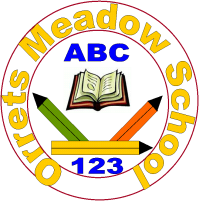 Record of medicine administered to an individual child on a short term medication.Medication should be sent to school in the original packaging.Ibuprofen cannot be administered in school.Staff signature		Signature of parent		Name of school/settingName of childDate medicine provided by parentGroup/class/formQuantity receivedName and strength of medicineExpiry dateQuantity returnedDose and frequency of medicineDateTime givenDose givenName of member of staffStaff initialsDateTime givenDose givenName of member of staffDateTime givenDose givenName of member of staffStaff initialsDateTime givenDose givenName of member of staffDateTime givenDose givenName of member of staffStaff initialsDateTime givenDose givenName of member of staffDateTime givenDose givenName of member of staffStaff initials